AGENDA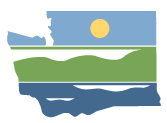 Resource Damage Assessment (RDA) Committee Regular MeetingMay 13, 2020 | 9:00 a.m.-12:00 p.m. | committee website Committee Chair: Geoff Baran (geoff.baran@ecy.wa.gov)
Welcome and Intro to WebEx9:00 a.m. | 10 minutes | BaranApproval of March 2020 Meeting Minutes9:10 a.m. | 5 minutes | Baran | DecisionNew BusinessERTS# 695707, January 15, 2020
Ace Hardware diesel fuel spill into the Snoqualmie River9:15 a.m. | 15 minutes | Baran | DecisionHandout: Incident Summary: ERTS# 695707 Ace HardwareIncident ReviewDiscussionVoteERTS# 695855, January 16, 2020
United States Army Corps of Engineers Little Goose Dam hydraulic oil spill into the Columbia River9:30 a.m. | 15 minutes | Baran | DecisionHandout: Incident Summary: ERTS# 695855 USACE Little Goose DamIncident ReviewDiscussionVoteOld BusinessNo updatesAnnouncements
9:45 a.m. | 10 minutes | BaranAgency updates regarding COVID-19Ecology Response & NRDA Specialist position updateAdjournment9:55 p.m. | 5 minutes | BaranNext meeting – June 10, 2020 9:00 a.m. to 12:00 p.m., WebEx onlyLocationWebEx ONLYThe Committee is NOT meeting in personWebEx LinkMeeting number: 803 572 533Join by phone (if not using computer audio): 415-655-0001WebEx HelpAccess code: 803 572 533HandoutsIncident Summary: ERTS# 695707 Ace HardwareIncident Summary: ERTS# 695855 United States Army Corps of Engineers Little Goose Dam